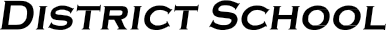 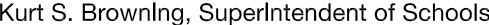 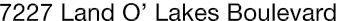 Finance Services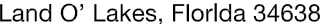 Joanne Millovitsch, Director of Finance813/ 794-2268	727/ 774-2268352/ 524-2268	Fax:  813/ 794-2266 e-mail:  jmillovi@pasco.k12.fl.usMEMORANDUMDate:	October 8, 2013To:	School Board MembersFrom:    Joanne Millovitsch, Director of Finance ServicesRe:	Attached Warrant List for the October 8, 2013Please review the current computerized list. These totals include computer generated, handwritten and cancelled checks.Warrant numbers 868831-869124 .......................................................................................................$4,714,747.82Amounts disbursed in Fund 1100 .........................................................................................................1,002,560.27Amounts disbursed in Fund 1300 .........................................................................................................1,356,417.65Amounts disbursed in Fund 3108 ............................................................................................................161,628.15Amounts disbursed in Fund 3611 ............................................................................................................325,783.55Amounts disbursed in Fund 3709 ............................................................................................................254,332.11Amounts disbursed in Fund 3710 ................................................................................................................4,600.54Amounts disbursed in Fund 3711 ..............................................................................................................25,171.26Amounts disbursed in Fund 3713...............................................................................................................25,485.07Amounts disbursed in Fund 3714 ..............................................................................................................37,549.21Amounts disbursed in Fund 3900 ............................................................................................................155,482.81Amounts disbursed in Fund 3902 ...................................................................................................................849.00Amounts disbursed in Fund 3903 ..............................................................................................................49,667.02Amounts disbursed in Fund 3904 ................................................................................................................2,787.00Amounts disbursed in Fund 3921 ................................................................................................................1,113.50Amounts disbursed in Fund 4100 ............................................................................................................504,371.36Amounts disbursed in Fund 4210 ..............................................................................................................65,718.27Amounts disbursed in Fund 4220 ................................................................................................................1,184.32Amounts disbursed in Fund 4230 ................................................................................................................6,500.00Amounts disbursed in Fund 7111 ............................................................................................................268,538.36Amounts disbursed in Fund 7130 ............................................................................................................103,353.58Amounts disbursed in Fund 7921 ............................................................................................................298,683.94Amounts disbursed in Fund 7922 ..............................................................................................................55,944.18Amounts disbursed in Fund 7923 ...................................................................................................................467.21Amounts disbursed in Fund 9210 ................................................................................................................6,559.46Confirmation of the approval of the October 8 warrants will be requested at the October 15, 2013School Board meeting.